Welcome to the [xxxxxxxxxxxxx] Feedback Survey. This brief survey is designed to gather feedback to enable us to design and present future programs that best meet your needs.OMB No: xxxx-xxxx Expires: m/dd/yyyyUnder the Paperwork Reduction Act of 1995, no persons are required to respond to a collection of information unless it displays a valid OMB Control Number. The data collected from this survey will be used for planning efforts to ensure that future outreach efforts are productive and positive experiences. The responses will be aggregated. This collection of information is voluntary in accordance withE.O. 12862, “Setting Customer Service Standards.” All responses will remain confidential and are protected under the “Confidential Information Protection and Statistical Efficiency Act of 2002.” The USPTO estimates that it takes approximately 5 minutes (0.08 hours) to complete this survey.Were you able to attend the [workshop; seminar; conference; program; event] on [date]?Yes NoOverall, how would you rate the (workshop, seminar, conference, program, or event)?ExcellentGoodFair Poor Very PoorHow likely would you be to recommend the (workshop, seminar, conference, program, or event) to a colleague?Definitely Would  Probably Would     May or May Not Probably Would Not Definitely Would NotDid you get the information you needed at the (workshop, seminar, conference, program, or event)?All of the information Some of the information None of the informationHow satisfied were you with the following aspects of the (workshop, seminar, conference, program, or event)?Very Satisfied   Satisfied	   Neutral		Dissatisfied	Very Dissatisfied	N/AContent: relevant and currentMaterials provided can be used as reference material Materials provided are clear and easily understoodPresenter(s): knowledge of subject matterHow did you hear about the (workshop, seminar, conference, program, or event)? Check all that apply.USPTO.gov websiteSocial media (e.g. Facebook, Twitter) Host other than USPTO Email announcementColleague / FriendAttendance at a previous event Other (please specify)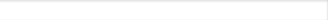 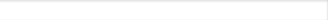 Have you used (are you familiar with) any of the following resources offered by the USPTO?Yes	NoUSPTO Contact CenterInventors Assistance CenterPro Se Assistance ProgramOther (please specify)My knowledge of this topic area prior to the (workshop, seminar, conference, program, or event) was:NoviceBasic knowledge of contentCompetent to explain content to others Expert in the fieldAfter this (workshop, seminar, conference, program, or event) my knowledge of this topic area can best be described as:NoviceBasic knowledge of contentCompetent to explain content to others Expert in the fieldI would attend a future (workshop, seminar, conference, program, or event) offered by the USPTO.Strongly Agree AgreeNeutral DisagreeStrongly DisagreeI gained new information about the topic area covered in this (workshop, seminar, conference, program, or event).Strongly Agree  AgreeNeutral DisagreeStrongly DisagreePlease indicate to what extent the information you received will aid you in your work or field of study.Great extent Moderate extentLimited extent  Not at allIs there anything else you’d like to share about the (workshop, seminar, conference, program, or event)?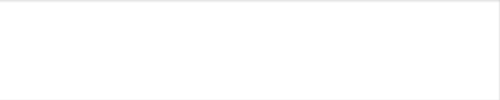 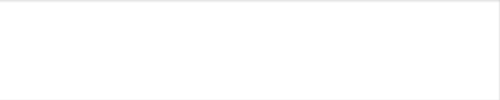 You indicated that you were unable to attend the (workshop, seminar, conference, program, or event). Which of the following best describes the reason for not attending?Schedule conflictObtained the information elsewhereTime of the workshop was not convenient Location of the workshop was not convenient Other (please specify)What other kinds of events surrounding intellectual property and U. S. Department of Commerce resources would be of interest to you?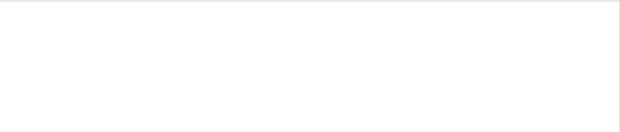 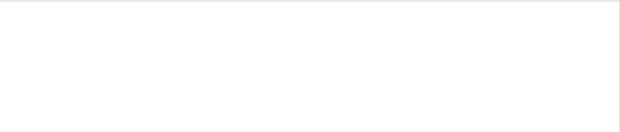 Thank you for participating in the survey. Click the "Done" button below to submit your responses.